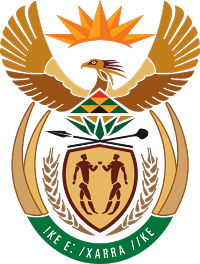 MINISTRY FOR COOPERATIVE GOVERNANCE AND TRADITIONAL AFFAIRSREPUBLIC OF SOUTH AFRICANATIONAL ASSEMBLYQUESTIONS FOR WRITTEN REPLYQUESTION NUMBER PQ2016/2553DATE OF PUBLICATION: 11 NOVEMBER 2016Ms A Steyn (DA) to ask the Minister of Cooperative Governance and Traditional Affairs:(1)	What (a) was the total budget allocated by his department to disaster management (i) in each of the past three financial years and (ii) since 1 April 2016 and (b) amounts were (i) requested by each province in each of the specified financial years and (ii) paid out in each case;(2)	whether any outstanding funds must still be paid out to the provinces; if not, what is the position in this regard; if so, (a) what amount of outstanding funds must still be paid to the provinces and (b)(i) since what date has each of the specified payments been outstanding and (ii) what is the reason in each case?									NW2968EReply:(a) (i) The total budget as per the Grant Allocation was as follows(ii)  Yes, no amounts were directly made available by the department since April 2016(b) (i) Amount requested by each province in the specified financial years and (ii) paid outs.Note: The amount stated in these tables reflects funding transferred from the Disaster Grants to affected sectors and municipalities. The post disaster recovery funds for sectors are facilitated by the Department of Cooperative Governance and Traditional Affairs, directly transferred from National Treasury within the Contingency Reserve to relevant sectors.NB: It is important to note that national and provincial sector departments, including municipalities agreed to reprioritise internal funding that is anticipated and estimated savings within their equitable shares and conditional grants to address the drought situation to ensure non-duplication of financial resources. The Disaster Grants were to be utilised once provinces have fully spent the reprioritised funding. Again, the funding allocated for floods are the funds that were allocated in 2014/15, within the Medium Term Expenditure Framework to repair the damages as a result of the 2013 floods disasters.No outstanding amounts are to be paid out to the provinces.FINANCIAL YEARSMUNICIPAL GRANTPROVINCIAL GRANT MUNICIPAL DISASTER RECOVERY GRANT 2013/14R346 500 000R188 000 000R11 300 0002014/15R363 600 000R197 000 000R8 600 0002015/16R374 000 000R204 000 000R124 000 000PROVINCEType of disaster2013/142013/14PROVINCEType of disasterRequestedPaid outEaster CapeFloodsR1 348 397 495R111 350 000Free State00Gauteng00KwaZulu-NatalFloodsR309 265 636R34 162 030 LimpopoFloodsR737 035 841R87 925 200Mpumalanga00Northern CapeDroughtR360 000 000R50 000 000North WestDroughtR3 000 804 000R43 630 000Western CapeFloodsR266 589 672R55 617 000PROVINCEType of disaster2014/152014/15PROVINCEType of disasterRequestedPaid outEastern CapeFloodsR579 180 687R 8 610 800Free StateFiresR50 000 000R15 791 000GautengFloodsR701 200 770R14 878 446KwaZulu-NatalDrought, Floods and Fires R181 563 069R89 083 000LimpopoFloodsR213 450 000R14 884 000MpumalangaFloodsR535 600 000R97 170 000Northern Cape00North WestEarth QuakeR163 500 131R148 508 00Western CapeFloodsR1 074 746 408R82 796 000PROVINCE2015/162015/16PROVINCERequestedPaid outEaster CapeDroughtR385 732 991No disaster grants paid out until April 2016, only reprioritised funding as indicated above. Free StateDroughtR102 442 000No disaster grants paid out until April 2016, only reprioritised funding as indicated above.GautengFloods for 2013R35 588 184R 35 588 184KwaZulu-NatalFloods for 2013/14Floods for 2013/14R87 096 000KwaZulu-NatalDroughtR487 884 098No disaster grants paid out until April 2016, only reprioritised funding as indicated above.LimpopoFloods for 2013/14Floods for 2013/14R20 836 000LimpopoDroughtR51 000 000No disaster grants paid out until April 2016, only reprioritised funding as indicated above.MpumalangaFloods for 2013/14Floods for 2013/14R30 000 000MpumalangaDroughtR162 500 000No disaster grants paid out until April 2016, only reprioritised funding as indicated above.Northern CapeDroughtR163 281 173 (per month)No disaster grants paid out until April 2016, only reprioritised funding as indicated above. North WestDroughtR3 461 545 284No disaster grants paid out until April 2016, only reprioritised funding as indicated above. Western CapeFloods 2013/14Floods 2013/14R86 919 000Western CapeDroughtR105 000 000No disaster grants paid out until April 2016, only reprioritised funding as indicated above.